Osiem tysięcy fanów na koncercie Agnieszki Chylińskiej w SpodkuNadchodzący, niedzielny koncert Agnieszki Chylińskiej w katowickim Spodku został wyprzedany. W ramach trasy „Warto było szaleć tak – 25 lat na scenie” artystka zagra dla 8000 fanów w Katowicach.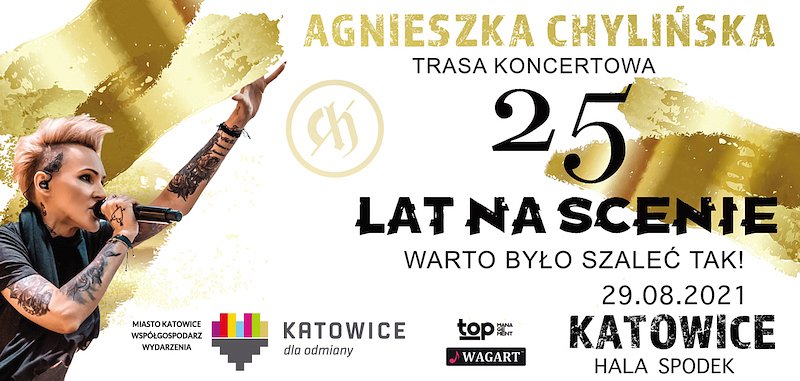 W Spodku pojawi się komplet publiczności. Wszystkich fanów, którzy spóźnili się z zakupem biletów organizatorzy zapraszają na koncerty do Krakowa i Torunia. Zarówno Agnieszka Chylińska, jej management, jak i Wagart – partnerzy przy organizacji koncertów – przykładają ogromną wagę do bezpieczeństwa wszystkich osób uczestniczących w koncertach oraz zatrudnionych przy ich realizacji. Współgospodarzem wydarzenia jest Miasto Katowice.Bilety na pozostałe koncerty dostępne są w systemie ebilet: https://www.ebilet.pl/muzyka/pop/agnieszka-chylinska/Agnieszka ChylińskaKatowice - 29.08.2021, Hala Spodek, Rozpiska godzinowa:17:30 otwarcie bram19:30 koncert